HIIHTOKAUDEN PÄÄTÖSLEIRI HAUKKAVUORESSA 2.-3.4. 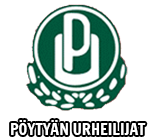 Leiri alkaa lauantaina klo 9.30, ja päättyy sunnuntaina klo 13.00. Alle 6-vuotiaat voivat osallistua leirille oman huoltajan kanssa. Alle 8-vuotiaat pärjäävät leirillä itsenäisesti, mutta yöpymiseen tarvitsevat oman aikuisen.  Mukaan tarvitset säänmukaiset ulkoliikuntavarusteet, vaihtokengät ja -hanskat, juomapullon + juomavyön, riittävästi vaihtovaatteita, pyyhkeen, henkilökohtaiset hygienitarvikkeet ja lääkkeet, yöpymiseen makuualusta + makuupussi + tyyny.  Karkkia tai muita herkkuja ei oteta leirille mukaan, leiri sisältää hiihtojaoston tarjoaman herkkuhetken.Kännykän voi ottaa mukaan leirille, mutta leiriläinen on itse vastuussa kännykästään. Tabletit toivotaan jätettävän kotiin. Ohjelma:Lauantai 2.4.9.30-11.30	suksitaituruutta tai lumen puuttuessa ketteryys- ja koordinaatioharjoituksia11.30-13.30	lounas ja lepo/vapaata ohjelmaa13.30-15.00	kisailua ulkona f5.00	välipala	sauna17.00	ruokailu	leiridisco ja muuta iltaohjelmaa	iltapala21.00	iltatoimet ja nukkumaan22.00	hiljaisuusSunnuntai8.00 	herätys ja aamulenkki	aamupala9.30	patikka kelin mukaan ja palauttava liikkuvuusharjoitus12.00	sauna	ruokailu13.00	leiri päättyyIlmoittautuminen leirille Vellon kautta 29.3. aamuun mennessä (linkki kotisivuilla). Jätä ilmoittautumisen yhteydessä viestikenttään tieto mahdollisesta erityisruokavaliosta. Leirimaksu 10€/hlö maksetaan leirin alkaessa käteisellä (tasaraha) tai kortilla. Huomioithan leirille tullessa terveystilanteesi. Jos perheessä sairastetaan, jääthän itsekin kotiin. 